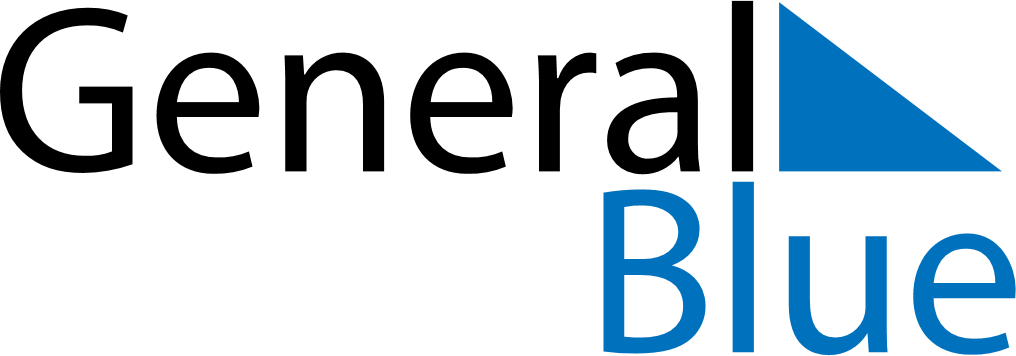 May 2024May 2024May 2024May 2024May 2024May 2024Tennevoll, Troms og Finnmark, NorwayTennevoll, Troms og Finnmark, NorwayTennevoll, Troms og Finnmark, NorwayTennevoll, Troms og Finnmark, NorwayTennevoll, Troms og Finnmark, NorwayTennevoll, Troms og Finnmark, NorwaySunday Monday Tuesday Wednesday Thursday Friday Saturday 1 2 3 4 Sunrise: 3:35 AM Sunset: 9:56 PM Daylight: 18 hours and 20 minutes. Sunrise: 3:30 AM Sunset: 10:01 PM Daylight: 18 hours and 30 minutes. Sunrise: 3:25 AM Sunset: 10:06 PM Daylight: 18 hours and 40 minutes. Sunrise: 3:20 AM Sunset: 10:11 PM Daylight: 18 hours and 51 minutes. 5 6 7 8 9 10 11 Sunrise: 3:14 AM Sunset: 10:16 PM Daylight: 19 hours and 1 minute. Sunrise: 3:09 AM Sunset: 10:21 PM Daylight: 19 hours and 12 minutes. Sunrise: 3:03 AM Sunset: 10:26 PM Daylight: 19 hours and 22 minutes. Sunrise: 2:58 AM Sunset: 10:32 PM Daylight: 19 hours and 33 minutes. Sunrise: 2:52 AM Sunset: 10:37 PM Daylight: 19 hours and 45 minutes. Sunrise: 2:46 AM Sunset: 10:43 PM Daylight: 19 hours and 56 minutes. Sunrise: 2:40 AM Sunset: 10:49 PM Daylight: 20 hours and 8 minutes. 12 13 14 15 16 17 18 Sunrise: 2:34 AM Sunset: 10:55 PM Daylight: 20 hours and 20 minutes. Sunrise: 2:28 AM Sunset: 11:01 PM Daylight: 20 hours and 33 minutes. Sunrise: 2:21 AM Sunset: 11:08 PM Daylight: 20 hours and 46 minutes. Sunrise: 2:14 AM Sunset: 11:15 PM Daylight: 21 hours and 0 minutes. Sunrise: 2:07 AM Sunset: 11:22 PM Daylight: 21 hours and 15 minutes. Sunrise: 1:59 AM Sunset: 11:30 PM Daylight: 21 hours and 30 minutes. Sunrise: 1:51 AM Sunset: 11:39 PM Daylight: 21 hours and 47 minutes. 19 20 21 22 23 24 25 Sunrise: 1:41 AM Sunset: 11:48 PM Daylight: 22 hours and 7 minutes. Sunrise: 1:30 AM Sunset: 11:59 PM Daylight: 22 hours and 29 minutes. Sunrise: 1:16 AM Sunset: 12:14 AM Daylight: 22 hours and 58 minutes. Sunrise: 12:53 AM Sunrise: 12:53 AM Sunrise: 12:53 AM Sunrise: 12:53 AM 26 27 28 29 30 31 Sunrise: 12:53 AM Sunrise: 12:53 AM Sunrise: 12:53 AM Sunrise: 12:53 AM Sunrise: 12:53 AM Sunrise: 12:53 AM 